Osnovna škola Mokošica, DubrovnikBartola Kašića 2020236 MokošicaLJETOPIS UČENIČKE ZADRUGE TEZORO ŠK. GOD.  2019./2020.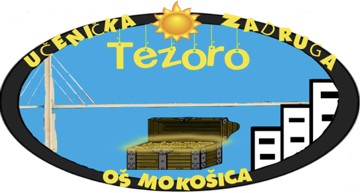 GODIŠNJI PLAN I PROGRAM UČENIČKE ZADRUGE TEZOROGodišnji plan i program usvojen na Skupštini Učeničke zadruge Tezoro.Zapisnik s Prve sjednice Učeničke zadruge Tezoroodržane 14. listopada 2018. g. u 13 satiDnevni red:  Plan i program Učeničke zadruge TezoroCilj Učeničke zadruge TezoroOdabir predstavnika Zadružnog odbora iz redova učenikaAd1. Voditeljice Zadruge, Ivana Konsuo Batarilo i Romana Miletić, iznijele su godišnji plan i program te ukratko izvijestille o svim planiranim aktivnostima tijekom školske godine.Ad2. Cilj učeničke zadruge Tezoro je upoznati učenike s bogatstvom tradicijskih običaja našega kraja, potaknuti ih na kreativnost, razvijanje različitih vještina kako bi stekli samopouzdanje, kritičko vrednovanje sebe i drugih, kao i otkrivanje potencijala i razvijanje kreativnosti i stvaralaštva.. Predstavili smo odvijanje  plana i program tijekom školske godine.Ad3. Izabrani su predstavnici Zadružnog odbora iz redova učenika. To su sljedeći učenici: Lorna Zvone iz 4. a i Iva Dedović iz 8. c. Zapisnik vodila:Ivana Konsuo Batarilo, prof.Zapisnik sa 2. sjednice Učeničke zadruge Tezoroodržane 9. prosinca 2019. g. u 13 satiNazočni: Ivana Konsuo Batarilo, Romana Miletić i ravnateljica Petra Đapić Caput Dnevni red:1. Izvješće o radu Zadruge i najava božićnog sajmaAd1. Voditeljice zadruge iznijele su Izvješće o radu Zadruge u proteklom 1. polugodištu te su najavile humanitarni božićni sajam koji će se organizirati u našoj školi. Predstavile su dosadašnji rad zadruge realiziran kroz niz radionica te najavile 5. humanitarni božićni sajam koji će se organizirati od 16. do 20. prosinca 2019. godine u našoj školi. Na božićnom sajmu zadrugari će izložiti i prodavati proizvode nastale na radionicama po simboličnim cijenama, a novac skupljen od sajma biti će doniran u humanitarne svrhe najpotrebitijima.Najavljen je i niz kreativnih radionica koje će se održati u drugom obrazovnom razdoblju te uskrsni sajam u travnju, također humanitarnog karaktera.Svi nazočni bili su suglasni s navedenim. Zapisnik vodila:Ivana Konsuo Batarilo, prof.AKTIVNOSTI UČENIČKE ZADRUGE TEZORO U  ŠK. GOD. 2019. / 2020.RADIONICE UKRAŠAVANJA PLATNENIH VREĆICAU prvoj polovici studenoga članovi Učeničke zadruge Tezoro sudjelovali su u radionicama ukrašavanja platnenih vrećica posebnim bojama za platno.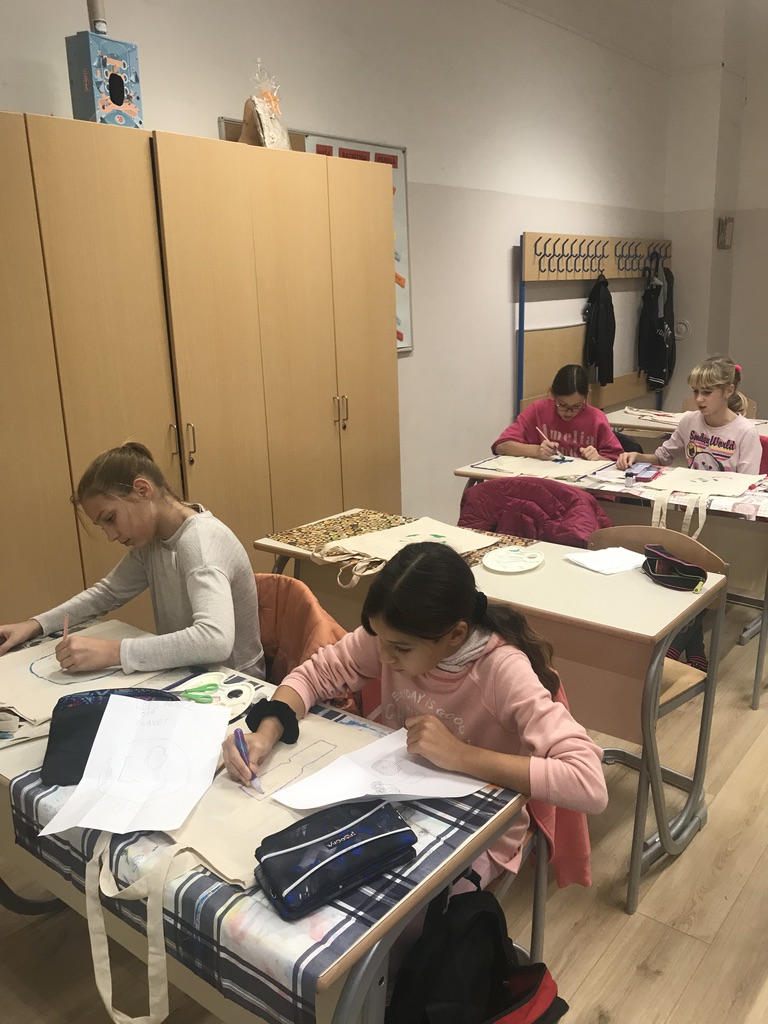 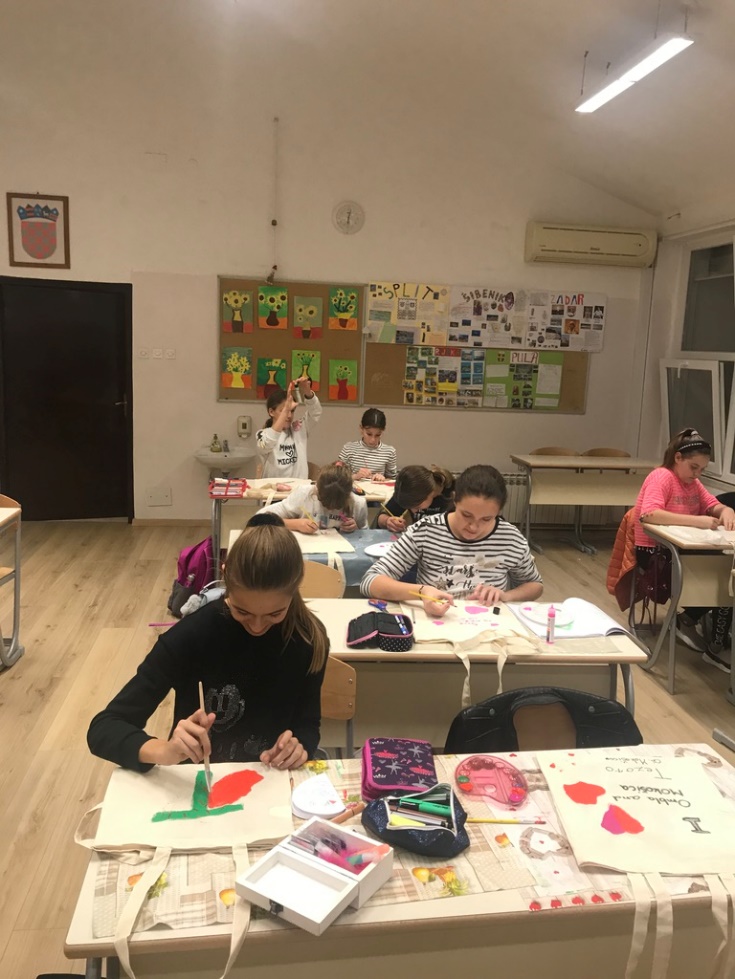 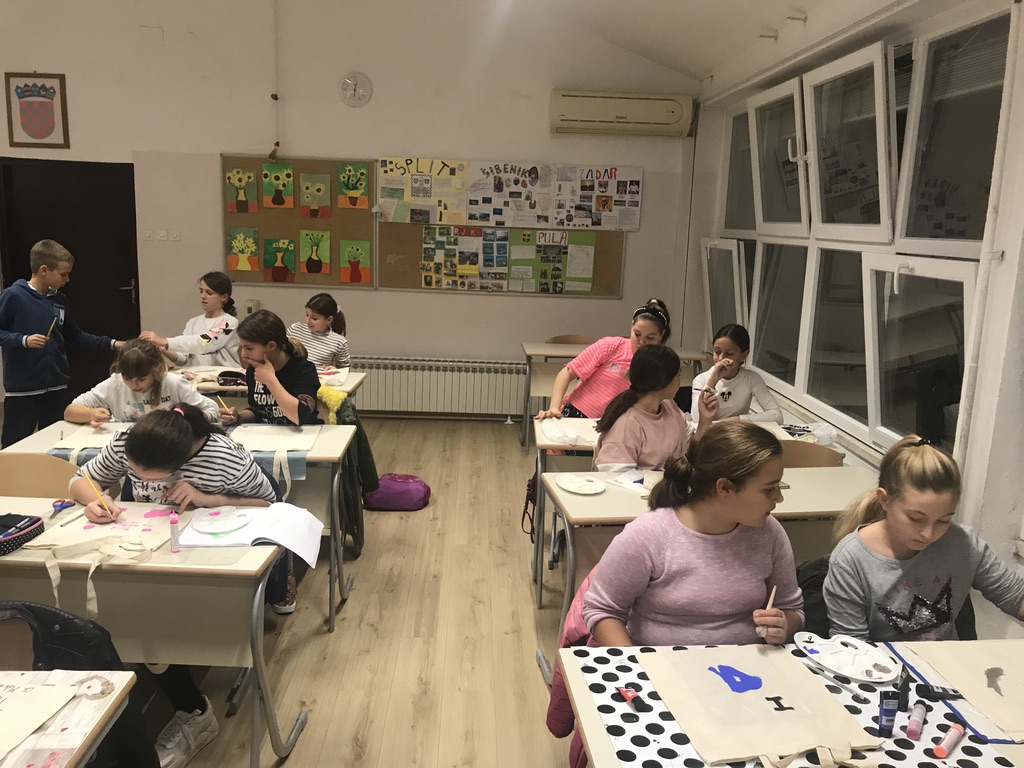 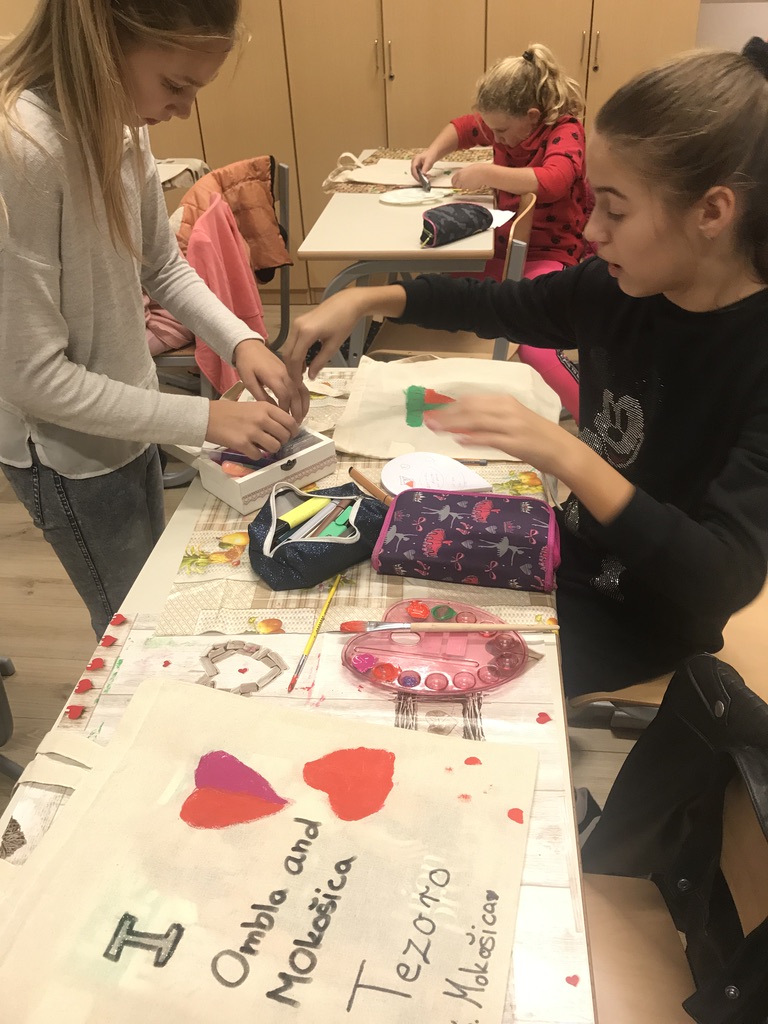 b) RADIONICE IZRADE I UKRAŠAVANJA BOŽIĆNIH KOLAČIĆASredinom studenoga održane su radionice izrade i ukrašavanja božićnih kolačića. Učenici su uz pomoć Fani Pijević, majke našeg učenika i zadrugara Maura Pijevića iz 4. b, učili te se i  sami okušali u pravljenju, pečenju i ukrašavanju kolačića. Zahvaljujemu gospodinu Dubravku Franji na doniranju ticino mase za ukrašavanje keksića te školskoj kuharici Ruži Brčić na pomoći u snalaženju u školskoj kuhinji.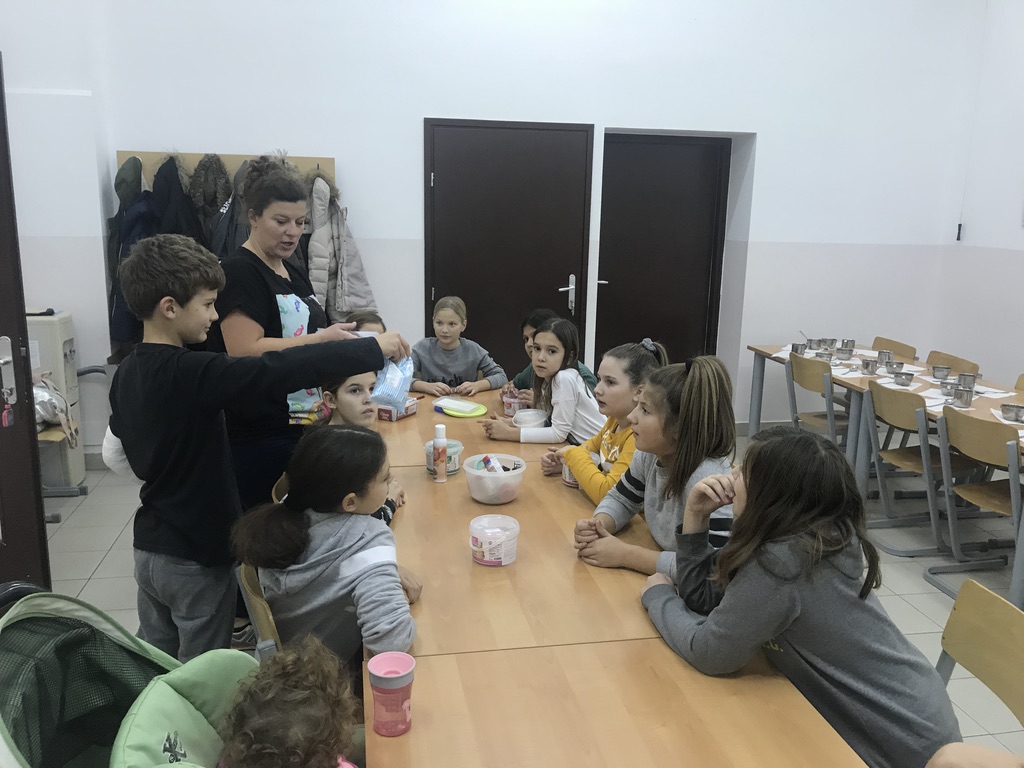 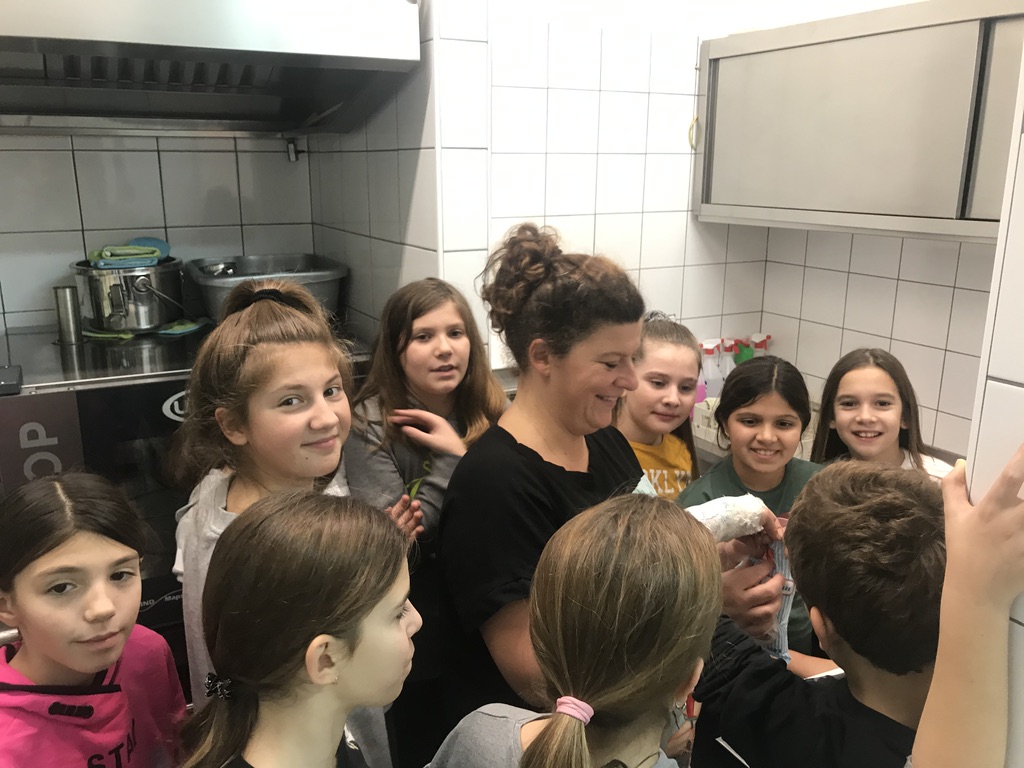 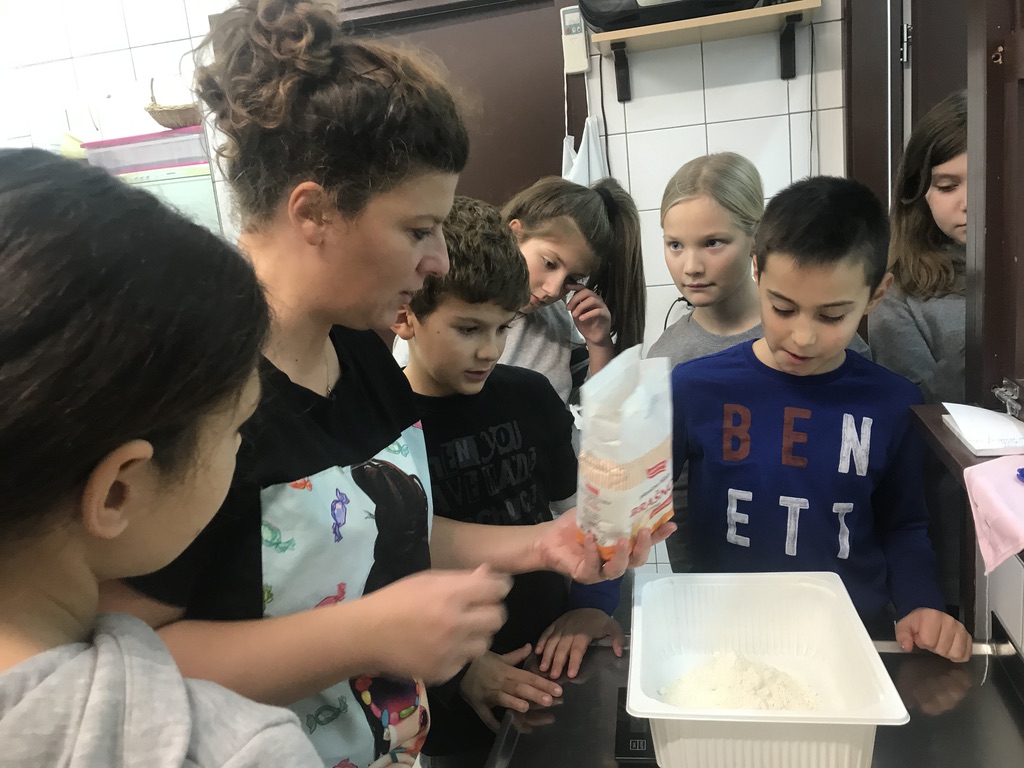 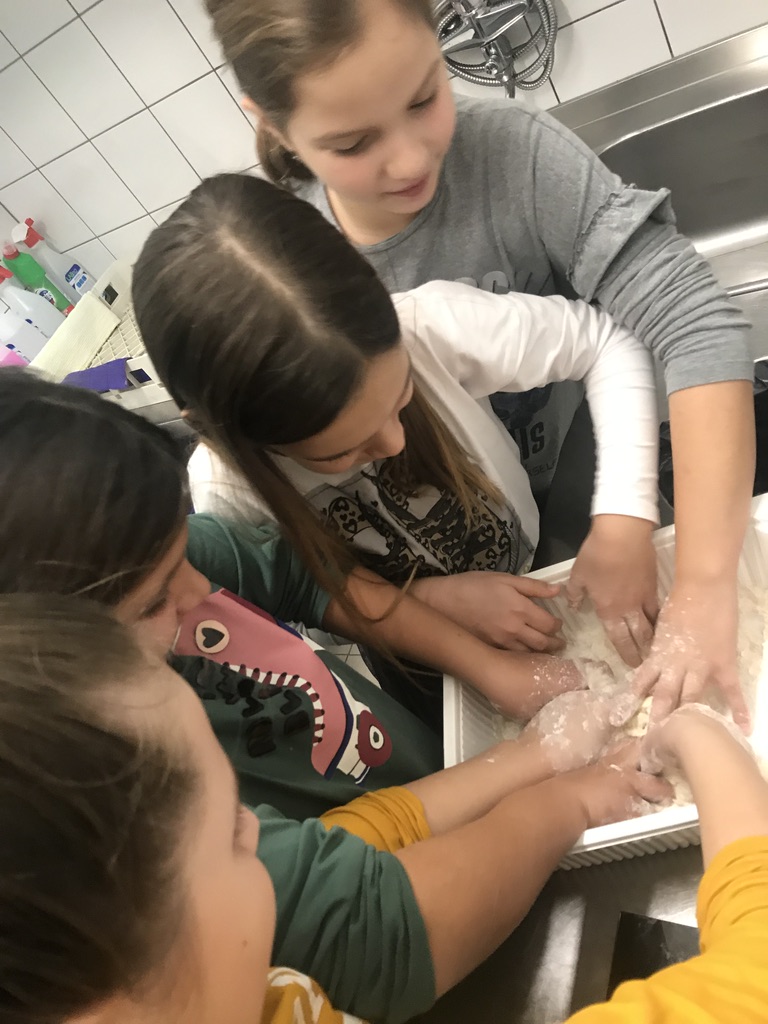 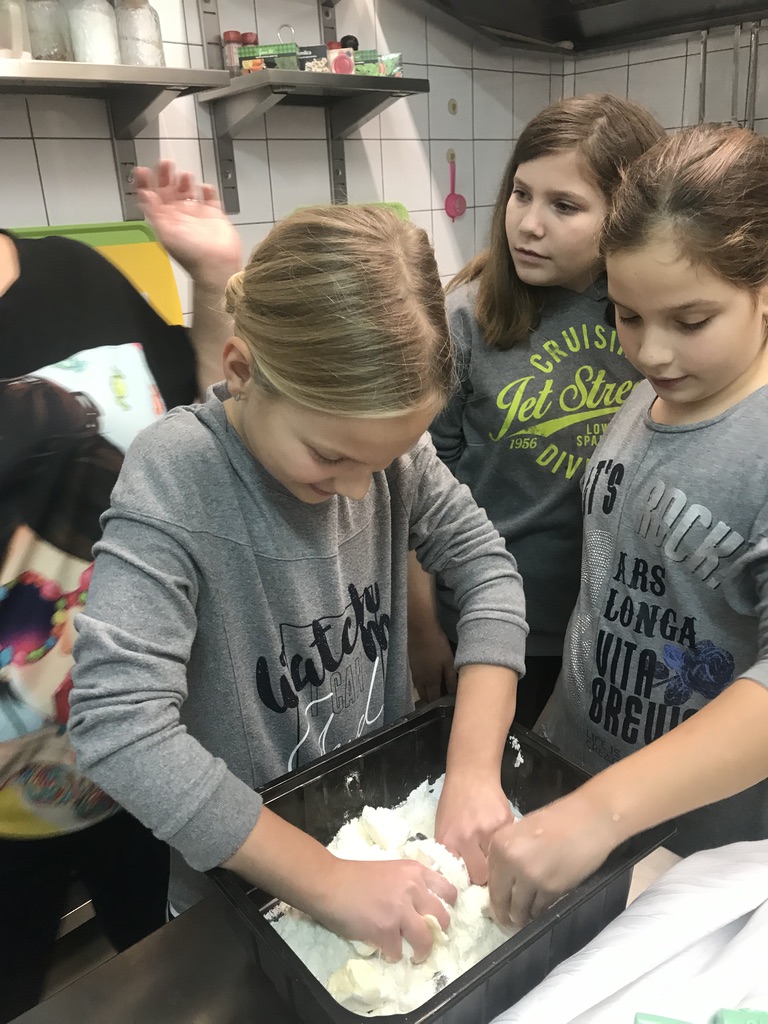 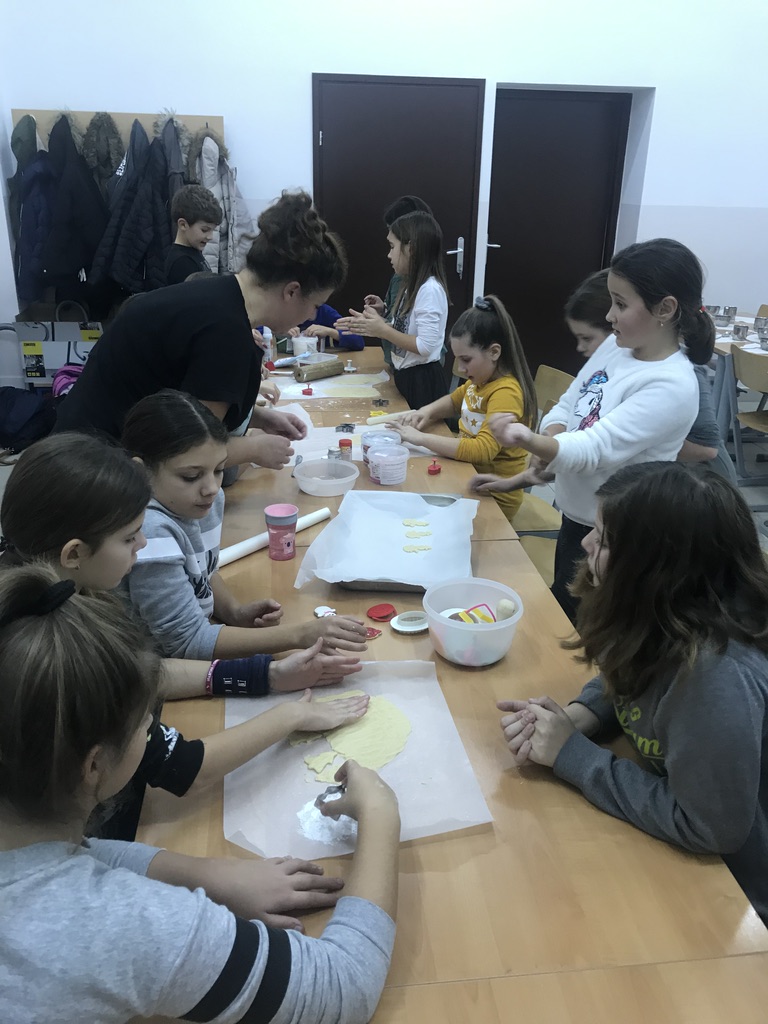 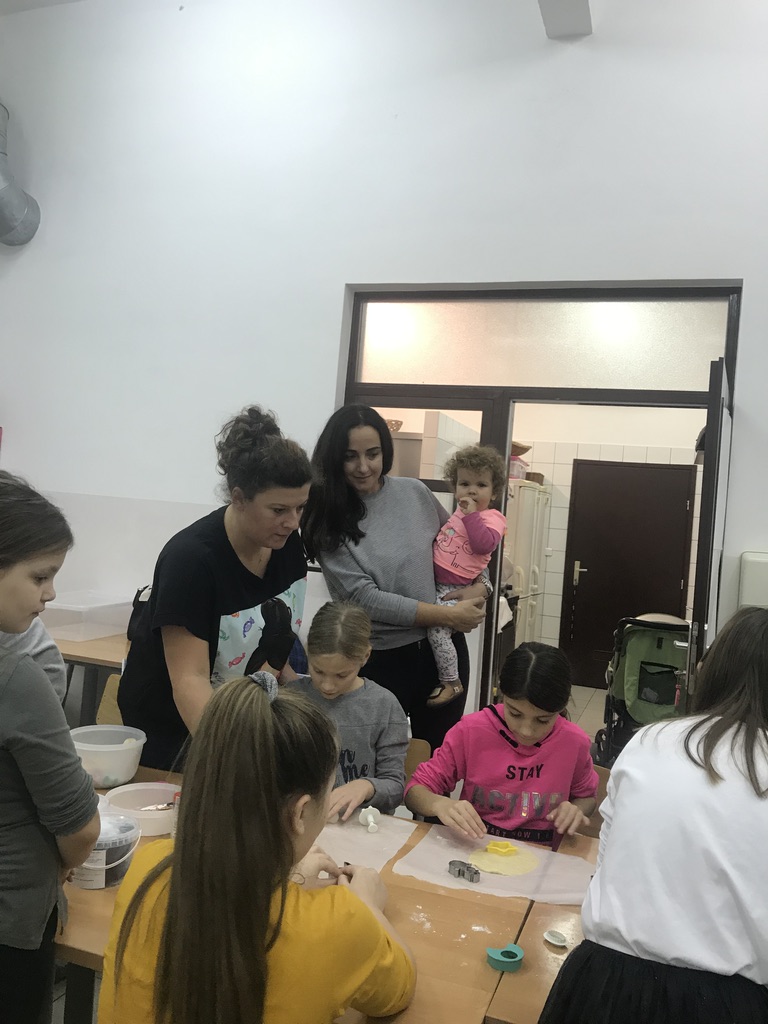 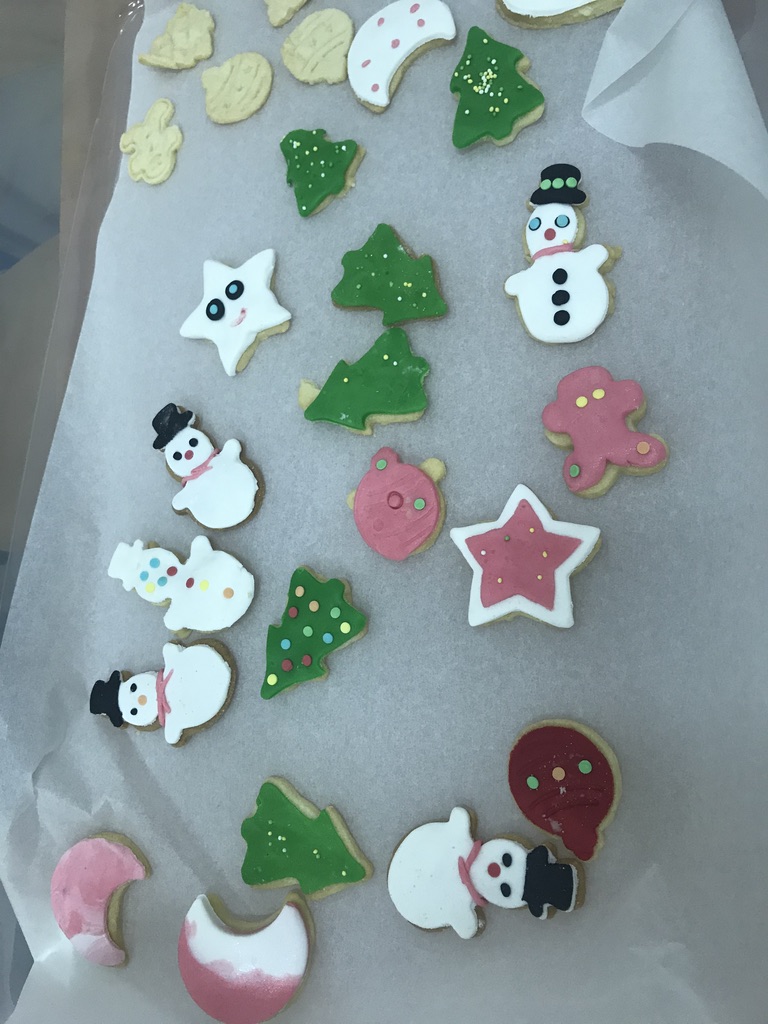 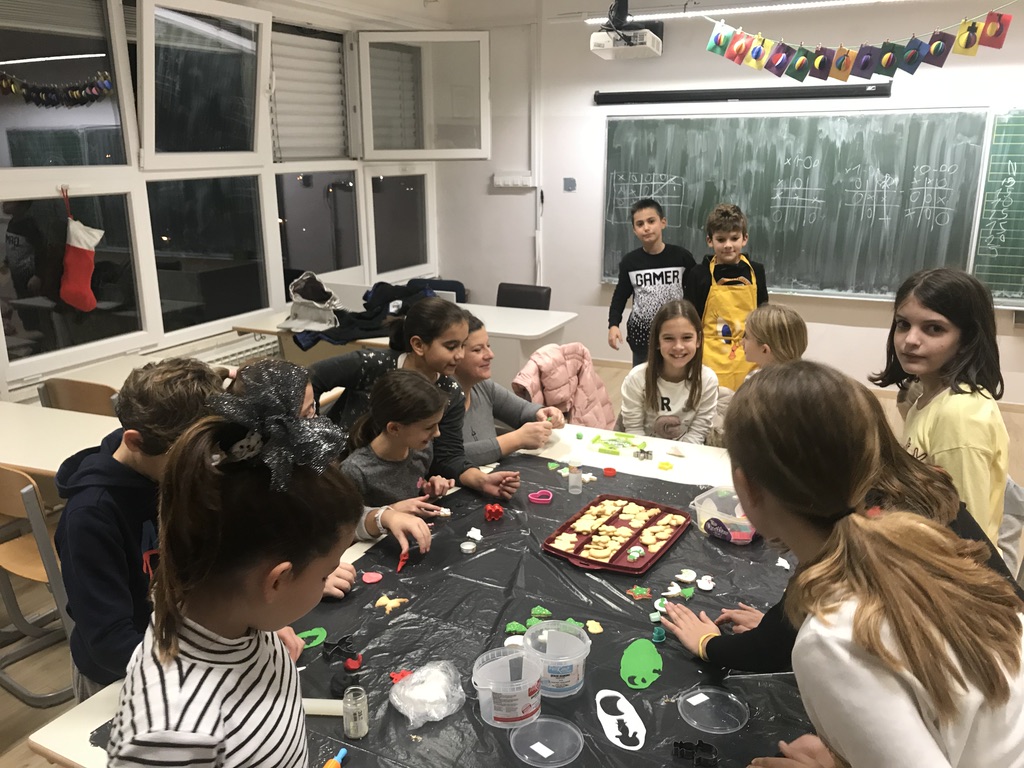 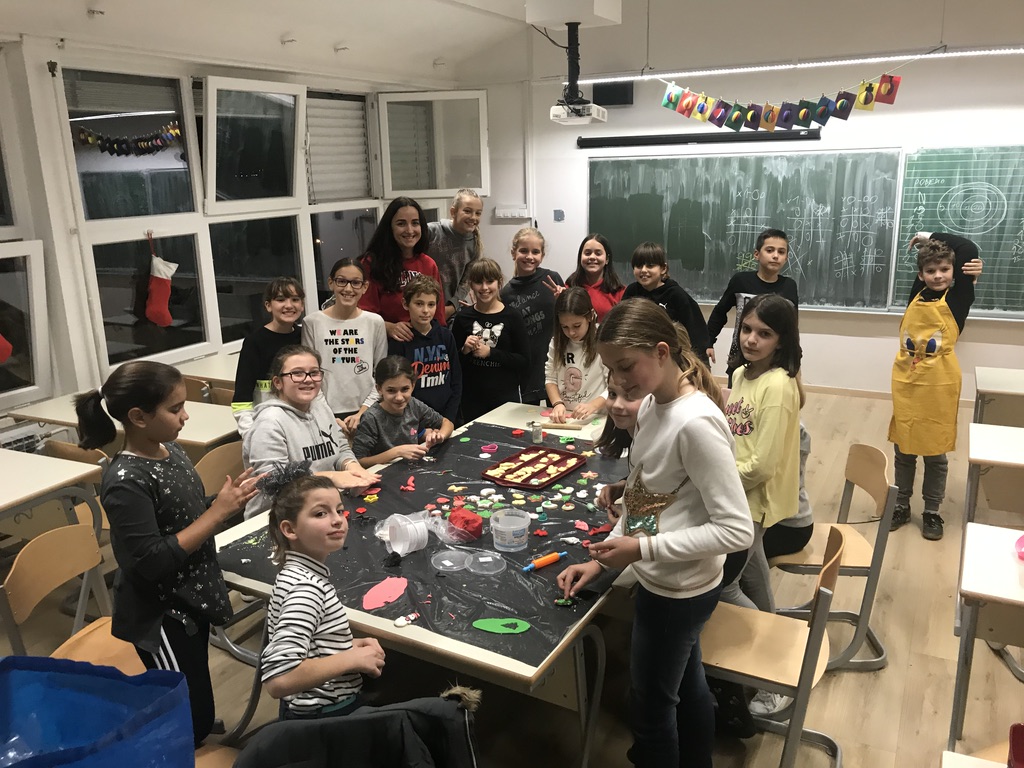 ORGANIZACIJA 5. HUMANITARNOG BOŽIĆNOG SAJMABožićni sajam započeo je 16. prosinca 2019. Učenici su se organizirali za  čuvanje i prodavanje platnenih vrećica koje su oslikavali, koje su dijelom prigodne za poklone za pod bor, a koje se najviše mogu iskoristiti za odlaske kupovinu i slično. Slogan ovogodišnjeg božićnog sajma je ekološki - Zamijenimo plastične vrećice platnenima i djelujmo u korist prirode! Na sajmu su se prodavali i ukrašeni keksići koje su učenici sami izrađivali i ukrašavali uz pomoć Fani Pijević.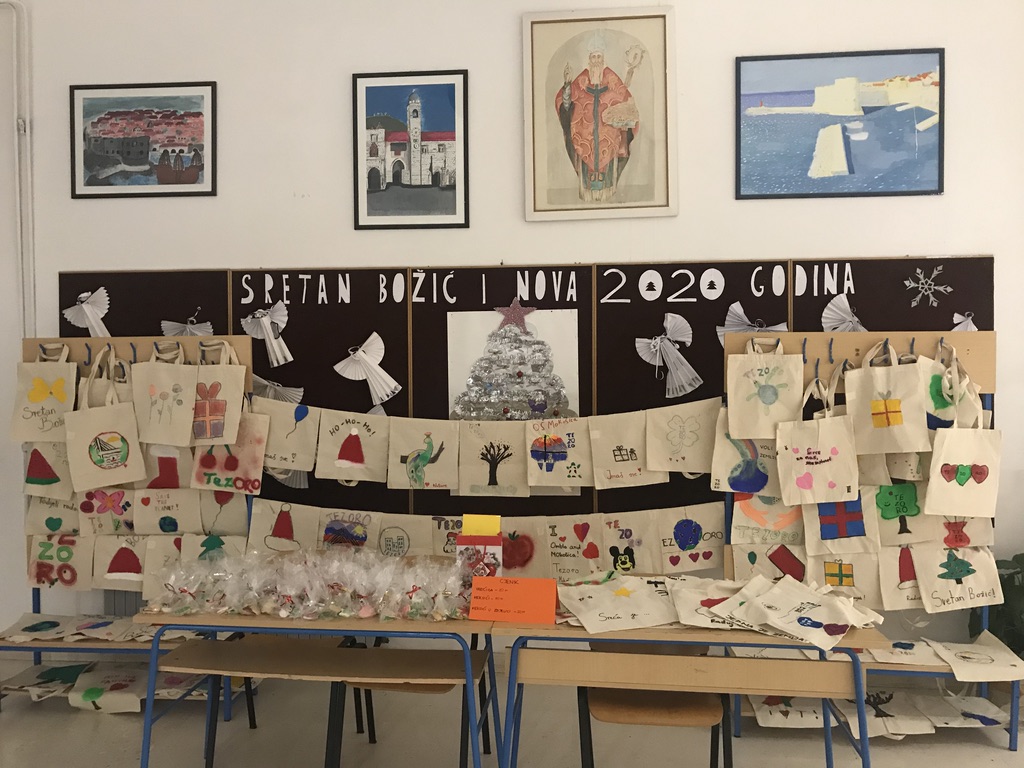 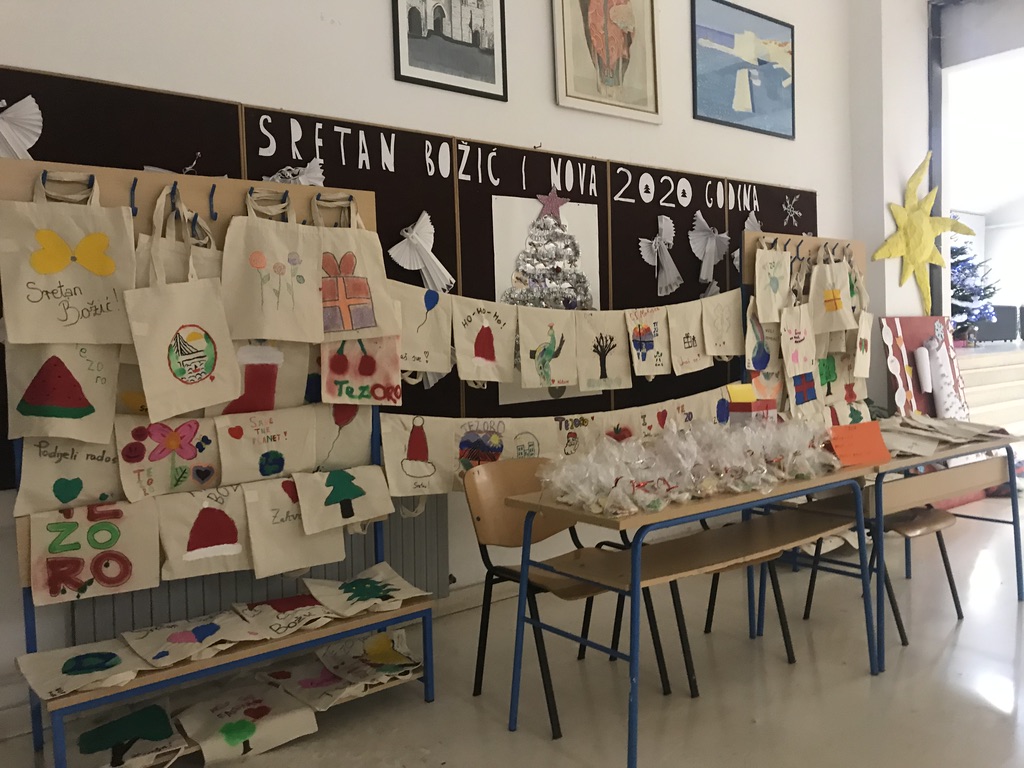 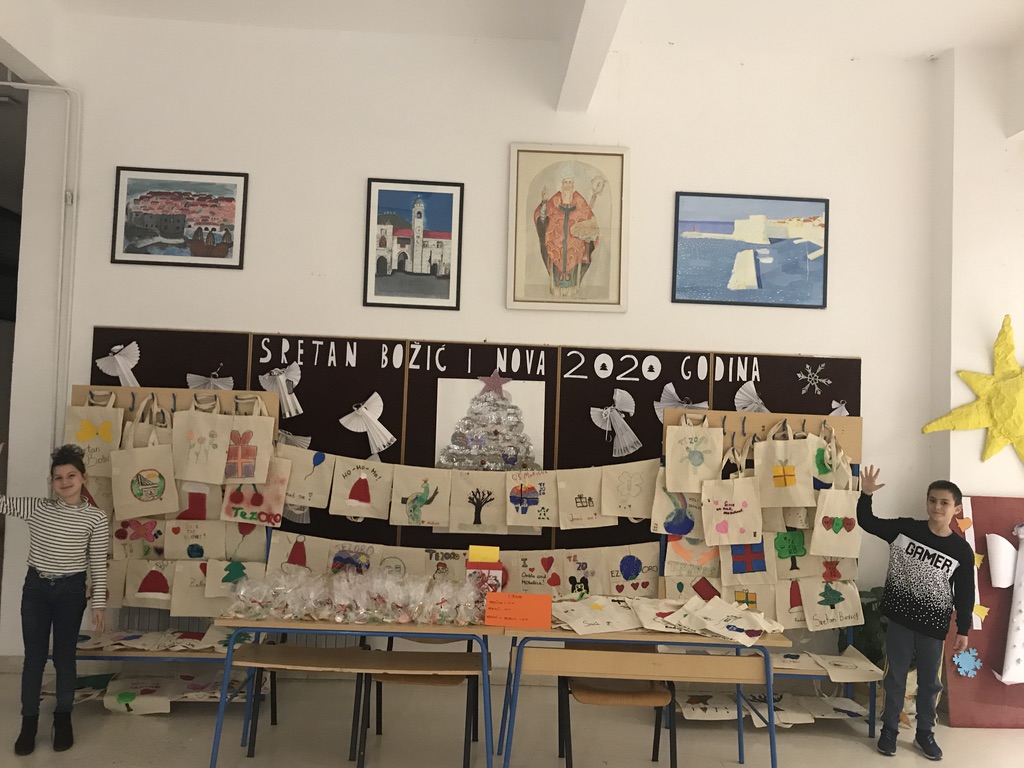 RADIONICA IZRADE OZNAČIVAČA STRANICATijekom ožujka održane su radionice izrade i ukrašavanja označivača stranica koji su namijenjeni za  poklone sudionicima Županijskog natjecanja iz hrvatskog jezika koje se trebalo održati u našoj školi. Tijekom izvanrednih okolnosti uzrokovanih pandemijom koronavirusa, to natjecanje kao i daljnje aktivnosti u radu Zadruge Tezoro su odgođene.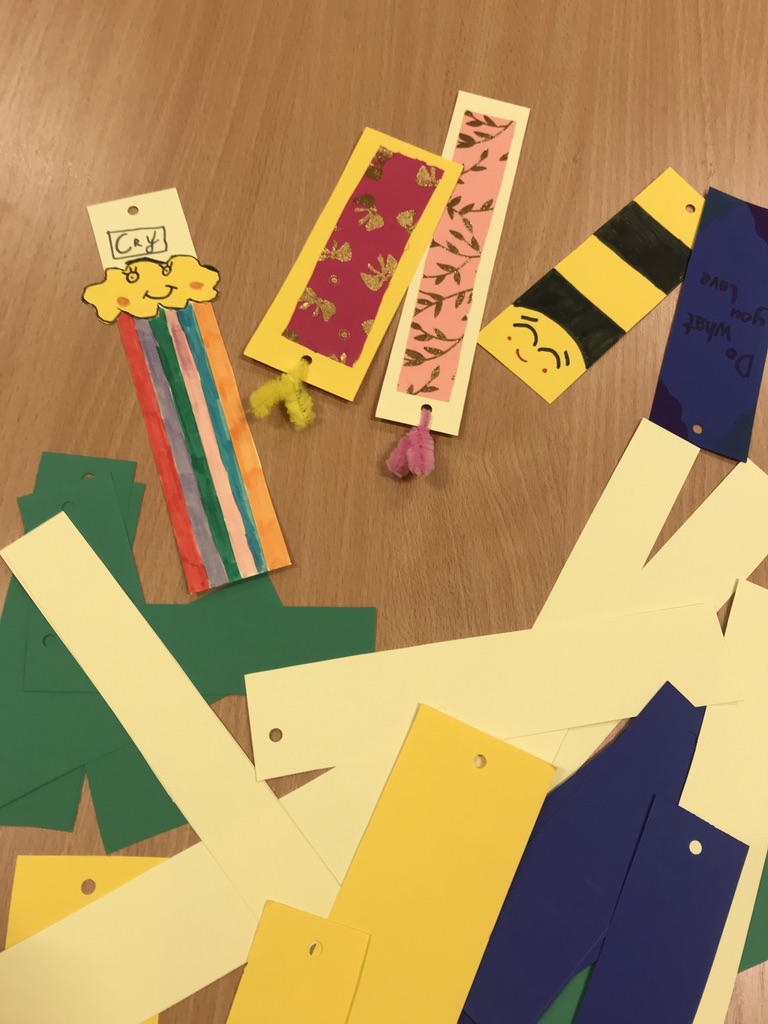 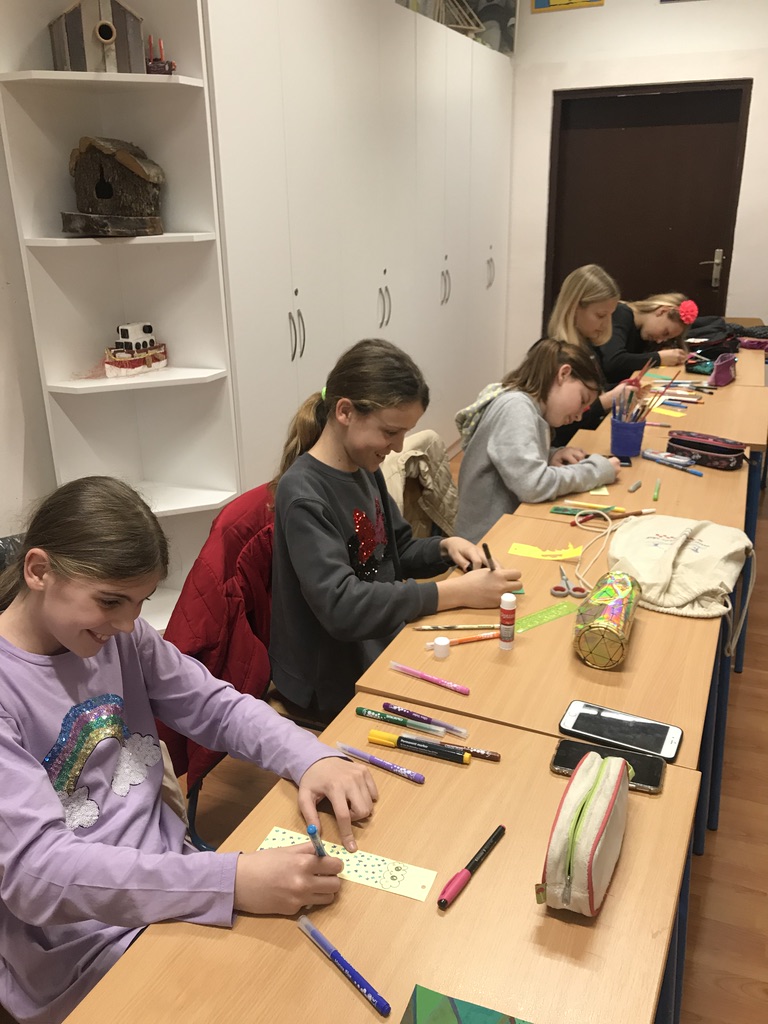 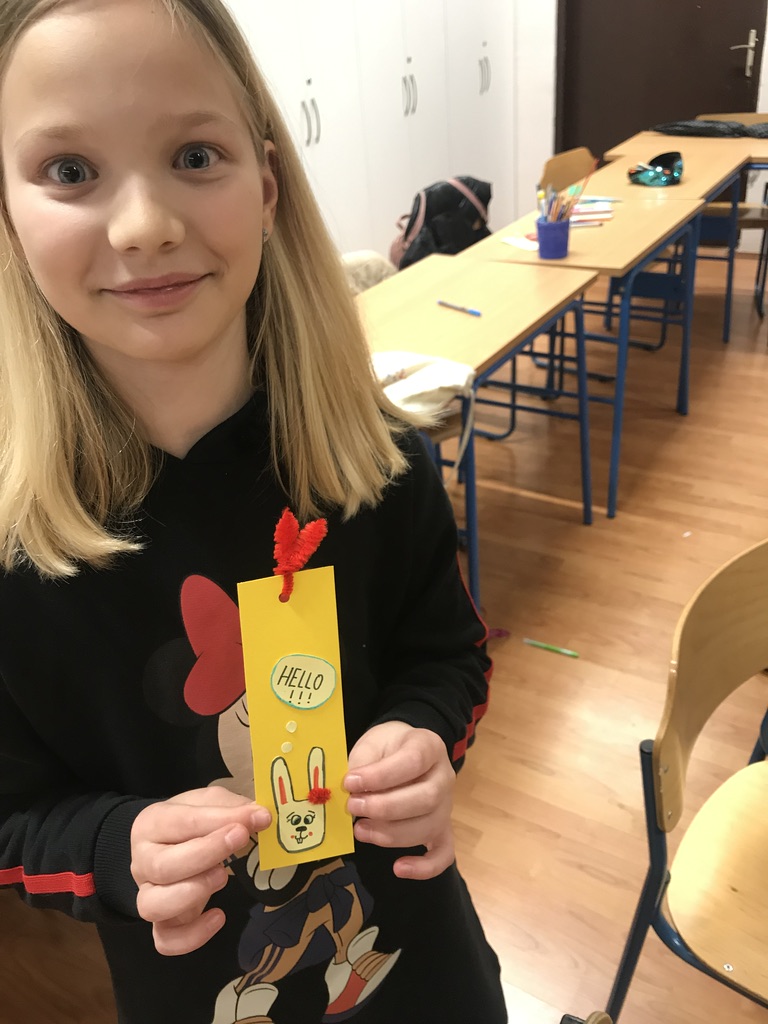 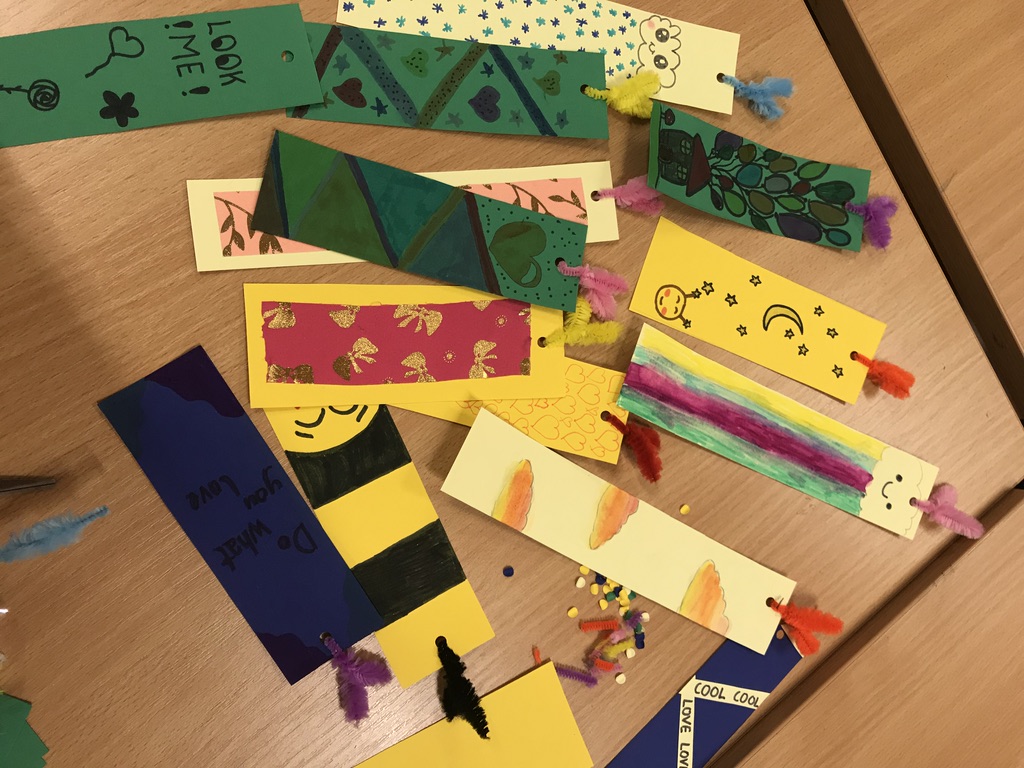 UČENIČKA ZADRUGAUČENIČKA ZADRUGACiljOkupljanje učenika na dobrovoljnoj osnovi i primjerenim metodičkim postupcima omogućavanje spoznaje vrijednosti i potrebe očuvanja kulturne baštine, očuvanja prirode i razvijanja kreativnosti. Motiviranje mladih naraštaja na očuvanje tradicije mjesta u kojem žive. Primjena stečenih znanja u životu, razvoj poduzetničkog duha, stvaralaštva i razvijanje ekološke svijesti.NamjenaUčenička zadruga namijenjena je učenicima od 1. do 8. razreda koji su zainteresirani za svrhovito i korisno provođenje slobodnog vremena i poticanje timskog rada. Učenici u Zadruzi razvijaju svijest o važnosti i njegovanju kulturne baštine i običaja zavičaja. Razvijaju i njeguju radne navike te odgovornost, inovativnost, samostalnost, poduzetnost, snošljivost i potrebu za suradnju.NositeljiIvana Konsuo Batarilo i Romana MiletićNačin realizacijeIstraživanje	i	prikupljanje	podataka,	izrada	uporabnih predmeta, organiziranje prodajnih izložbi i sl.VremenikTijekom šk. god. 2019./2020.TroškovnikMaterijali…VrednovanjeAnaliza rezultata i uspjeha Učeničke zadruge na kraju školske godine.RUJAN-izrada prijedloga godišnjeg plana i programa- upis članova u učeničku zadrugu TezoroLISTOPAD- usvajanje Pravila učeničke zadruge-iznošenje godišnjeg plana i programa rada zadrugeSTUDENI- radionice ukrašavanja platnenih vrečica- radionice izrade I ukrašavanja božićnih kolačića-izrada plakata i ukrašavanje školskih panoaPROSINAC  - organizacija humanitarnog	božićnog sajmaSIJEČANJ-  obilježavanja  feste  Sv.  Vlaha, upoznavanje s tradicijom proslave Sv. Vlaha u mjestima Rijeke dubrovačkeVELJAČA- proučavanje karnevalskih maski i obilježavanje Dubrovačkog karnevalaOŽUJAK-izrada označivača stranica koji će biti poklonjeni na Županijskom natjecanje iz hrvatskog jezika koje se održava u OŠ Mokošica-radionica izrade uskrsnih ukrasa i vijenaca- radionica ukrašavanja jaja- radionica izrade uskrsnih čestitkiTRAVANJ- organiziranje uskrsne izložbe i humanitarnog uskrsnog sajmaSVIBANJ I LIPANJ - analiza rada Učeničke zadruge Tezoro u protekloj školskojgodini te budući planovi i projekti